Age UK Notts supports older people (over 50yrs) within the City & County.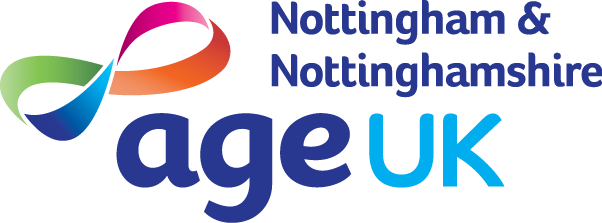 Below are five FREE services to help clients save money & stay safe:Benefits check 			     T: 0115 8599 209A short assessment can find out if a client is entitled to any benefits and help them to apply. 						 Home Energy Checks	     T: 0115 8599 260Free supply and fitting of energy saving measures, e.g. draught excluders, energy saving light bulbs, etc Heating & Housing Repairs T: 0115 8599 260Funding available to help those who may need financial assistance for heating and home repairs. Age UK Business Directory T: 0800 0114 643The Age UK Business Directory provides a way for clients to find trustworthy tradespeople in their area.  Covid-19 Welfare Service:     T: 0115 844 0011We can help with shopping and prescription delivery during the health crisis.